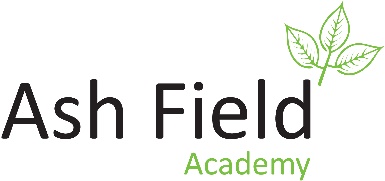 Broad Avenue, Leicester LE5 4PYTel: 0116 273 7151‘Reaching for Success’COME AND WORK WITH A PROFESSIONAL AND FRIENDLY TEAM AND ENTHUSIASTIC PUPILS AT OUR OUTSTANDING SCHOOLAsh Field Academy is an all age, all ability special school for pupils with complex physical, medical and learning needs.  We are looking to appoint an inspirational and ambitious teacher to join our dynamic staff team.We have a vacancy for the following position:Class Teacher – Part-time 3 days per week plus 18 hours training (60% FTE) The post will be permanent subject to the satisfactory completion of a 12 month probationary periodEnhanced pay – Actual pay starting from £18,069 (60% of FTE £30,115) - AFAT payscale point 11 Appointment will be subject to Ash Field Academy Trust Pay and ConditionsStarting date: Tuesday 4th January 2022Your approach and qualities are far more important than the subject or age you have taught before.  Our priority is to appoint amazing teachers who want to make a positive contribution to Ash Field pupils.  You will be committed to promoting the joy of learning and the best educational opportunities and outcomes for all our pupils.  Whilst we value the experiences you have already had with SEND, we have a fantastic, supportive team who can help you hone your skills to teach our wonderful pupils.  Please state clearly in your application where you feel your strengths and areas of expertise lie.Please note that all applications must be made by completing the Ash Field application form, clearly stating which post you are applying for. CVs will not be accepted without a completed application form.  To apply please download the information pack and application form from the eteach website and submit your application via eteach or email to:   office@ashfield.leicester.sch.ukClosing date: Fri 8th October 2021Interviews will be held on: Tuesday 2nd November 2021ASH FIELD ACADEMY IS COMMITTED TO SAFEGUARDING AND PROMOTING THE WELFARE OF CHILDREN AND YOUNG PEOPLE AND EXPECTS ALL STAFF AND VOLUNTEERS TO SHARE THIS COMMITMENT. IT IS AN OFFENCE TO APPLY FOR THIS ROLE IF YOU ARE BARRED FROM WORKING WITH CHILDREN OR VULNERABLE ADULTS. ALL POSTS ARE SUBJECT TO AN ENHANCED DISCLOSURE AND BARRING SERVICE CHECK.“We are an equal opportunities employer and welcome applications from all suitably qualified persons regardless of disability, race, sex, religion/belief, sexual orientation or age”.